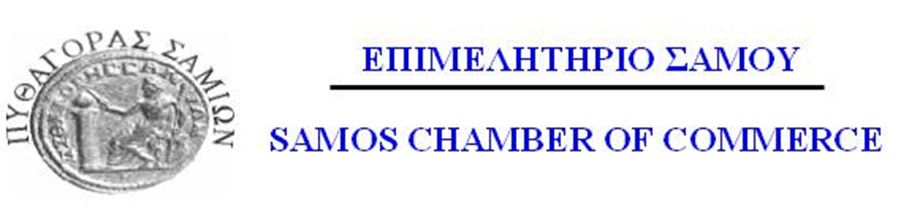 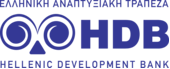 Πρόσκληση διαδικτυακής ενημερωτικής εκδήλωσηςΗ Ελληνική Αναπτυξιακή Τράπεζα ( HDB) και το  Επιμελητήριο Σάμου σας προσκαλούν στην διαδικτυακή ενημερωτική εκδήλωση με θέμα:«Παρουσίαση υφιστάμενων και νέων Χρηματοδοτικών Εργαλείων από την Ελληνική Αναπτυξιακή Τράπεζα-HDB».Την Τετάρτη, 7 Δεκεμβρίου 2022 και ώρα 5:00 μμ-7:00 μμ.Ομιλητές:κ. Σουγιουτζόγλου Στέργιος – Γενικός Διευθυντής Χρηματοδοτικών Προϊόντων κ. Τσαγκαράκης Γεώργιος – Διευθυντής Δανείων/Εγγυήσεων κ. Παπαγεωργίου Παναγιώτης – Διευθυντής Καινοτομίας Η διαδικτυακή παρουσίαση  θα πραγματοποιηθεί μέσω Microsoft Teams στον σύνδεσμο:  Click here to join the meeting            Σε περίπτωση που σας ζητηθεί από την συσκευή σας κωδικός :  Meeting ID: 380 927 876 516  Passcode: csUDcb